Хваткова П.С.Ставропольский государственный педагогический институт,СтавропольИспользование сервиса LearningApps.org при обучении математике в рамках начальной ступени обучения
Using LearningApps.org service for teaching mathematics as part of the primary school trainingАннотация: В работе описаны возможности сервиса LearningApps.org для поддержки обучения и процесса преподавания математике в начальной школе; приведены примеры инструментов, используемых учителем для закрепления изучаемого материала и проверки знаний учащихся.Ключевые слова: интерактивное обучение, математика, начальная школа.Summary: The paper describes the capabilities of the LearningApps.org application to support learning and teaching mathematics in primary school; provides examples of tools used by the teacher to consolidate the study material and test students knowledge.Key words: interactive learning, mathematics, primary school.Согласно требованиям федерального государственного образовательного стандарта начального общего образования обучение должно быть организовано таким образом, чтобы способствовать формированию метапредметных умений. Развитие познавательных, коммуникативных, регулятивных компетенций обеспечивается интерактивным обучением, когда учебный процесс реализуется в условиях непрерывного, динамичного взаимодействия всех учащихся. Под интерактивным обучением понимается взаимодействие, сотрудничество, поиск, беседа между людьми или человеком и информационной средой в процессе решения образовательных задач [3].Реализация интерактивного обучения требует применения таких методов, форм и средств, которые позволяют обеспечить диалоговый характер образовательного процесса. В настоящее время все большее распространение получают интерактивные методы с привлечением информационно-коммуникационных технологий, как, например, дистанционные технологии, прикладные компьютерные программы, компьютерные игры, интернет-ресурсы и многое другое [4].В том случае особую дидактическую значимость приобретают сервисы Web 2.0. Примером такого сервиса является приложение LearningApps.org [1] для поддержки обучения и процесса преподавания с помощью интерактивных модулей.Сервис LearningApps.org - это конструктор для создания интерактивных упражнений по разным учебным предметам для использования, как на уроках, так и во внеурочной деятельности.На сайте LearningApps.org представлен большой выбор готовых упражнений, которые сортированы по популярности, категориям, темам, ступеням обучения. Учитель может выбрать для своего занятия наиболее интересное упражнения в соответствии с целями урока. Использование данного сервиса позволяет сделать обучение более мобильным и дифференцированным с учетом способностей и потребностей учащихся, которые в свою очередь тренируются и проверят свои знания по определенной теме в игровом формате [2]. Правильность выполнения задания проверяется в онлайн-режиме сразу после выполнения.Так же педагог может самостоятельно разработать, сохранить и поделиться заданиями с учащимися. Задания, составленные с помощью сервиса LearningApps.org, представляют собой комплекс методических приемов, который сочетает в себе наглядность, практическое развитие навыков работы с компьютером, диалог учителя с учениками в процессе обучения.Для создания собственных упражнений и заданий учитель может воспользоваться предложенные на сайте LearningApps.org шаблоны кроссвордов, викторин, пазлов, тестовых заданий, таблиц, дидактических игр, классификаций, видео файлов, которые представлены по блокам: «Выбор», «Классификация», «Распределение», «Последовательность», «Заполнение», «Онлайн-игры», «Инструменты» (рис.1).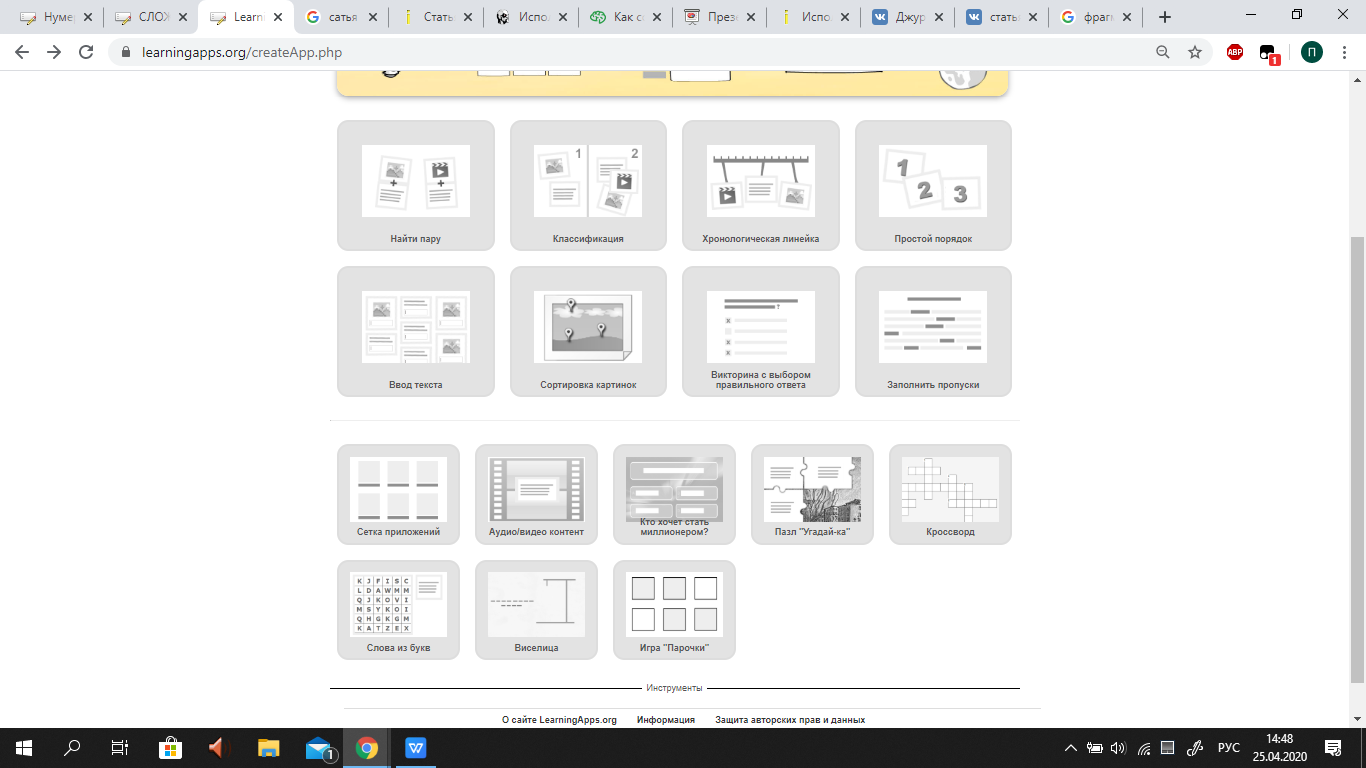 Рисунок 1. Меню инструментовРассмотрим пример того, как с помощью сервиса LearningApps.org можно организовать повторение темы «Нумерация в пределах 100» в 1 классе с помощью использования предложенных инструментов. Данная тема является важной темой начального курса математики. При изучении нумерации у учащихся должны быть сформированы знания, которые являются основой работы над арифметическими действиями.Инструмент «Классификация». Учитель предлагает детям распределить изученные числа на три группы: однозначные натуральные числа, двузначные натуральные числа, трехзначные натуральные числа. Пример задания представлен на рисунке 2.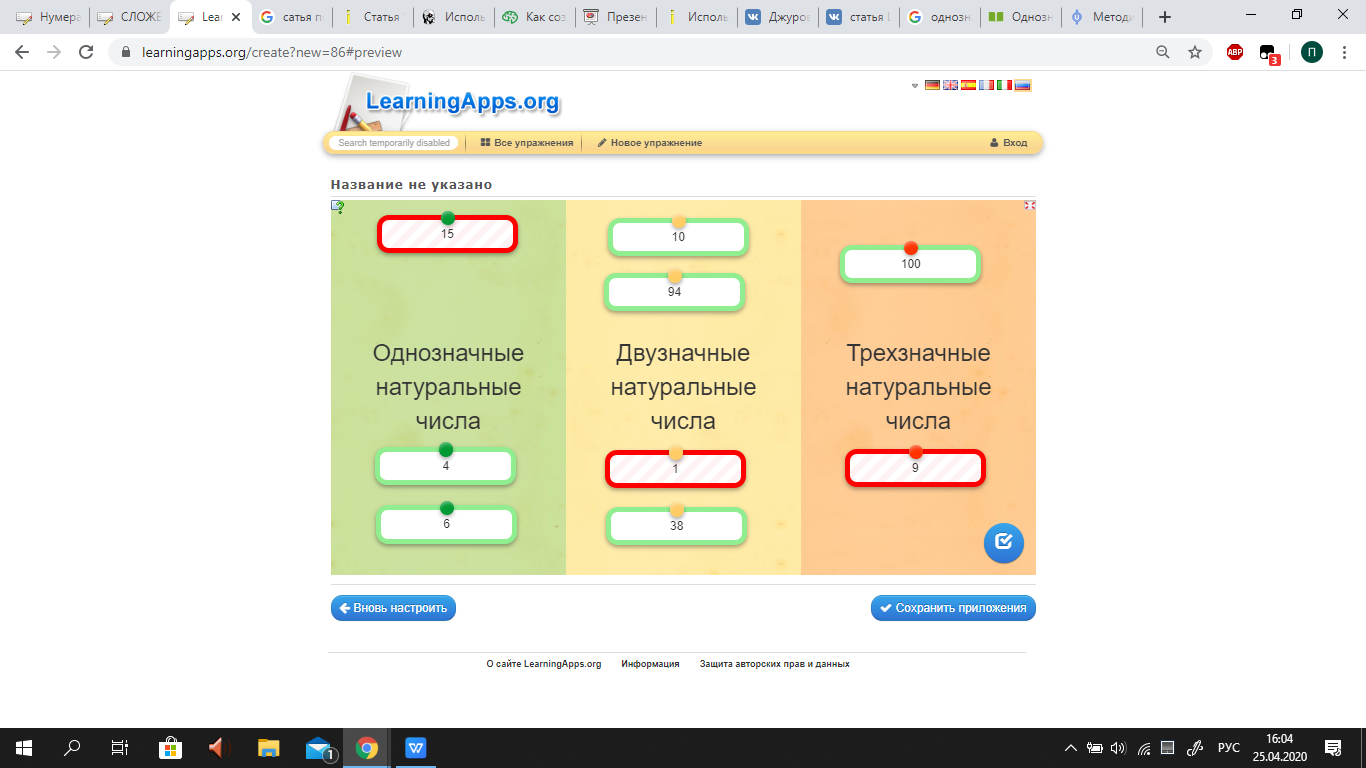 Рисунок 2. Практическое задание на классификациюВыполнив задание, ученики нажимают на кнопку «Готово», после чего сервис показывает, какие числа соотнесены верно (выделены зеленым), а какие соотнесены неверно (выделены красным). Если задание выполнено неправильно, у обучающихся есть возможность исправить ошибку и перейти к следующему вопросу. Таким образом, в игровой форме дети выполняют задание, закрепляют изученный материал.Инструмент «Простой порядок».Данный инструмент подойдет для составления заданий по проверке знаний порядка цифр. Учащимся необходимо расставить таблички с числами по порядку (рис. 3).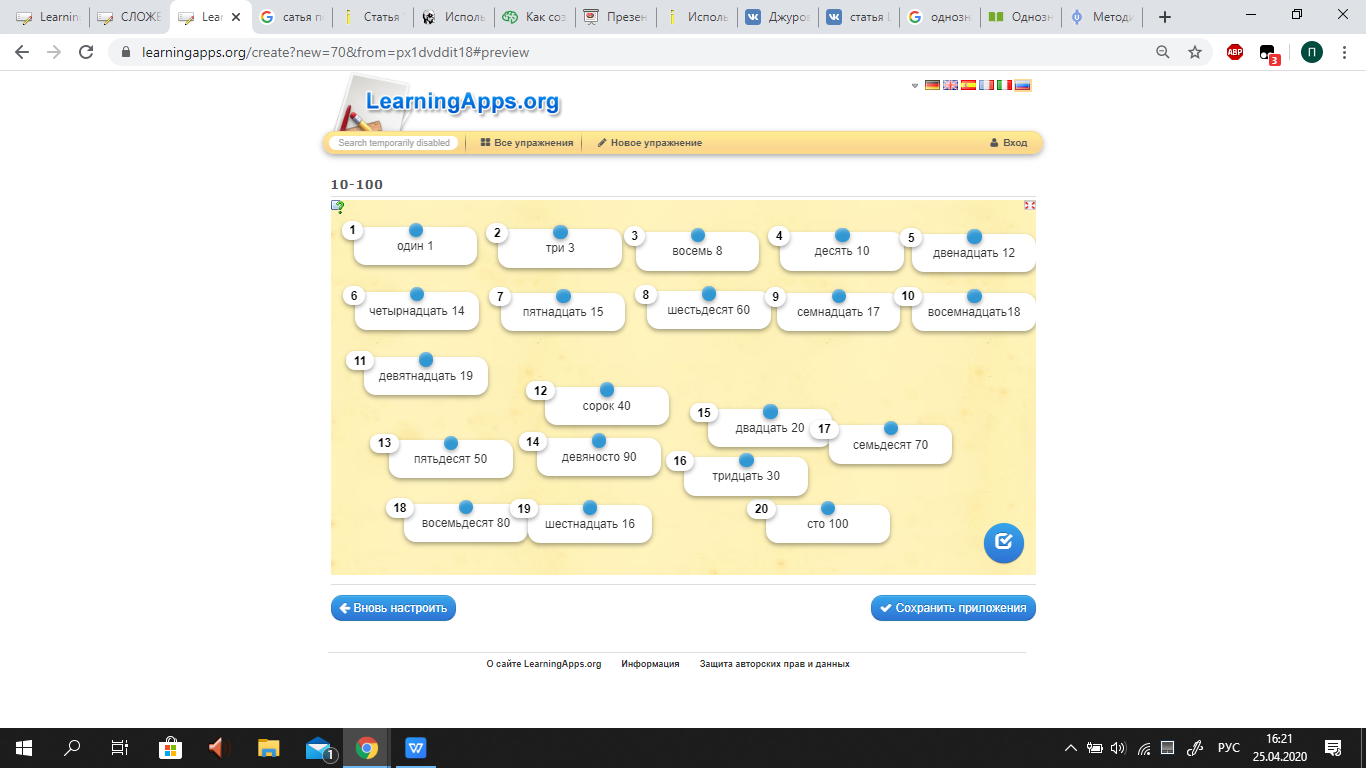 Рисунок 3. Составление числового рядаИнструмент «Викторина с выбором правильного ответа». Этот вариант удобен для опроса, чтобы проверить, насколько хорошо обучающиеся ориентируются в изученном материале по определенной теме. Пример задания приведен на рисунке 4.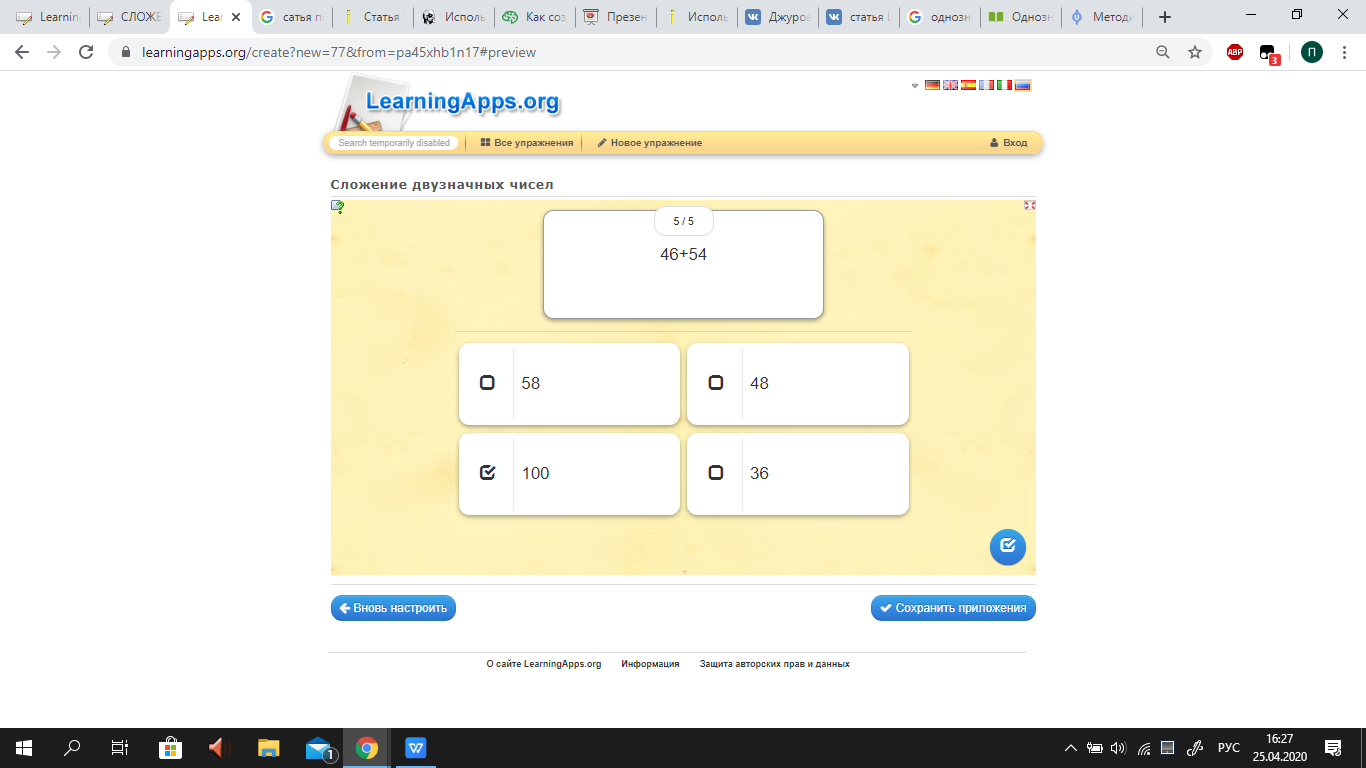 Рисунок 4. Решение примеров по темеИнструмент «Скачки».Учащимся дается задание: «Посчитай правильно и обгони соперника», для этого им необходимо правильно выполнить арифметические действия или соотнести количество десятков  единиц с числом, как показано на рисунке 5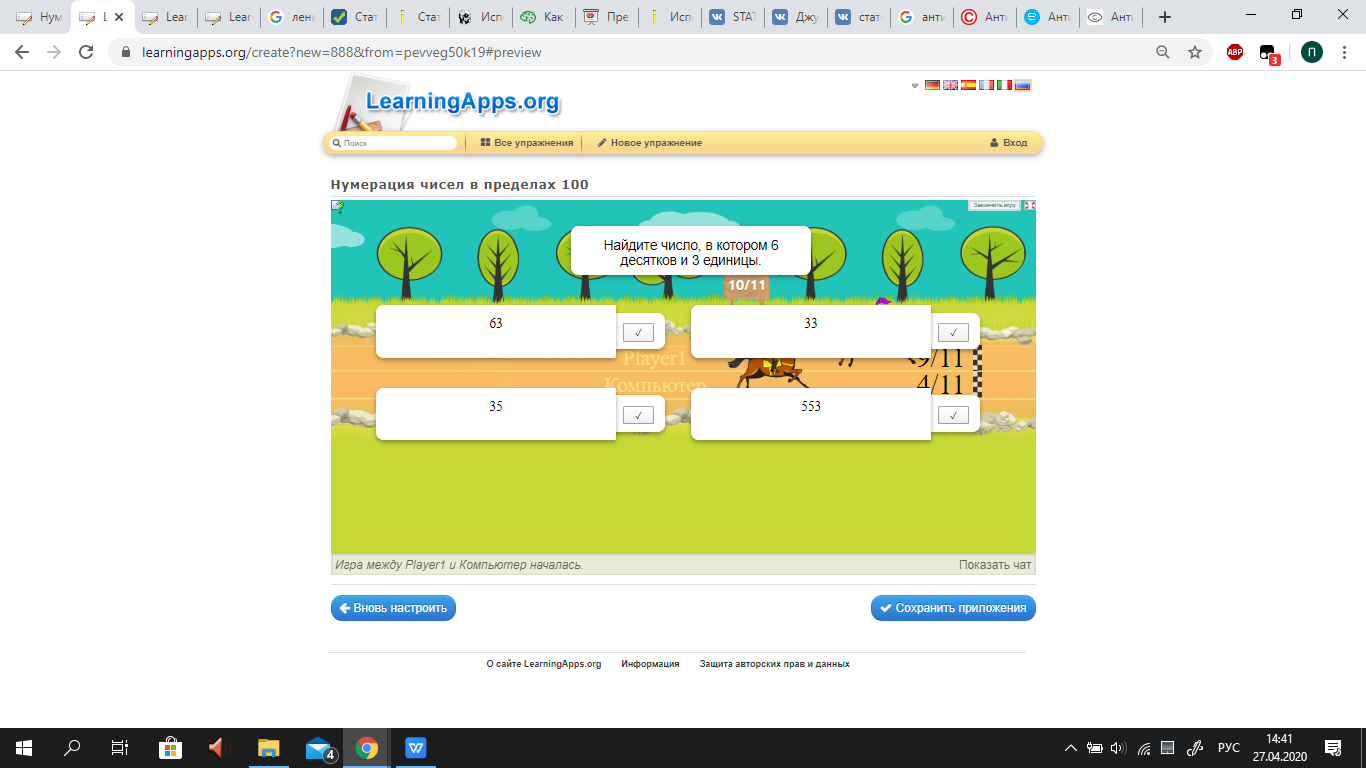 Рисунок 5. Игра «Ипподром»Данный инструмент может быть использован для составления индивидуальных заданий, так и для нескольких учеников или команд для проведения соревнований или викторин.Созданные с помощью сервиса LearningApps.org материалы можно использовать как при проведении уроков для изучения нового материала, его закрепления, как контрольно-проверочный материал поле изучения новой темы, так и при выполнении домашнего задания. Сайт дает учителю возможность создать онлайн классы и странички для учеников, где будут размещаться задания (рис. 6).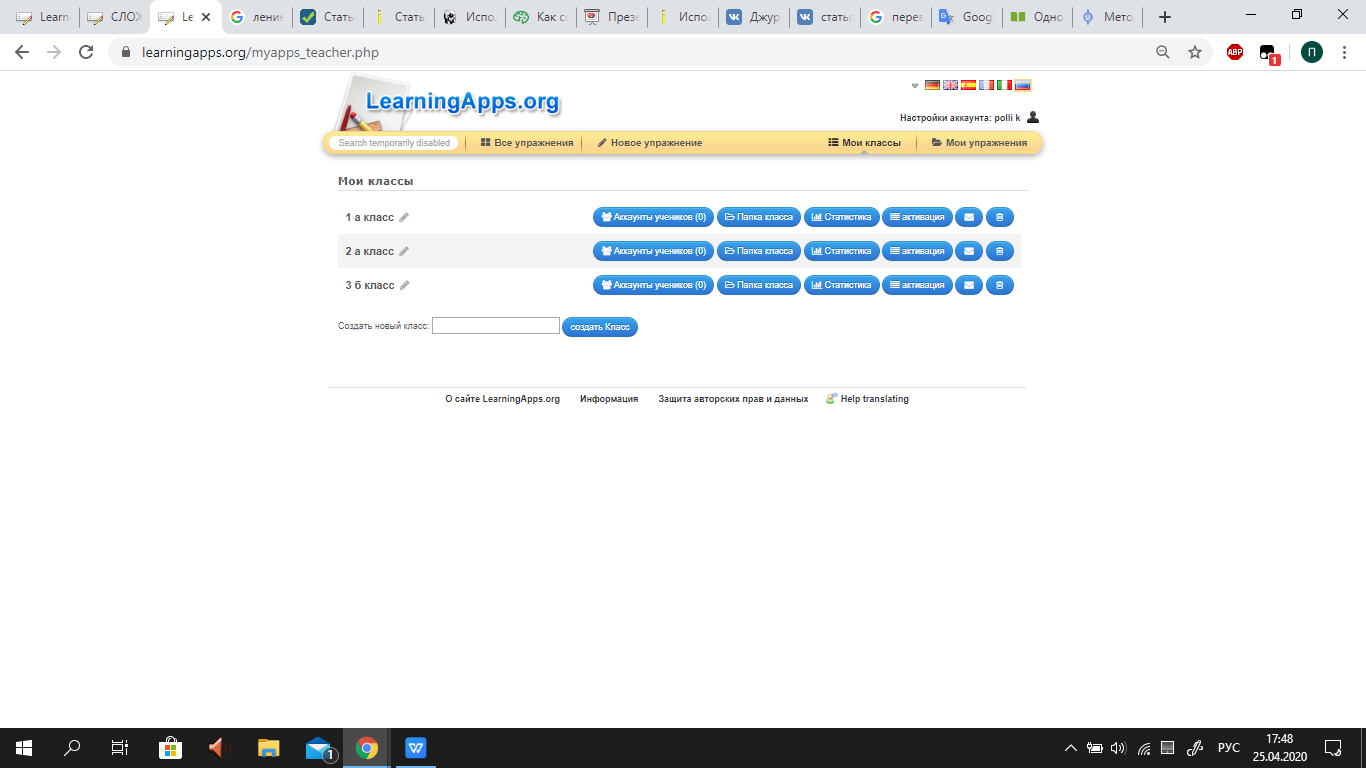 Рисунок 6. Создание классов для обучающихся на LearningApps.orgТаким образом, сервис LearningApps.org позволяет организовать индивидуальную и групповую работу учащихся, разработать собственный комплекс учебных материалов, создавать задания разного уровня сложности. Использование интерактивных упражнений на занятии по математике помогает заинтересовать детей в изучаемом материале, а также создать продуктивную атмосферу на занятии и повысить эффективность образования.Список литературы.LearningApps.org – приложение для поддержки обучения и процесса преподавания [Электронный ресурс]. URL: https://learningapps.org (дата обращения 19.04.2020).Вендина А.А., Богомолов Е.В. Использование компьютерных игр в преподавании дисциплин естественнонаучного цикла // Вопросы педагогики. 2018. № 7. С. 25-27.Вендина А.А., Киричек К.А. Активные и интерактивные методы обучения как средство развития и саморазвития личности обучаемых (из опыта работы) // Вопросы педагогики. 2018. № 2. С. 21-23.Кондратьева Е.С.. Развитие познавательного интереса у младших школьников через использование информационных технологий на уроках математики // Проблемы педагогики. 2015. № 1. С. 112-113.